Srednja medicinska škola 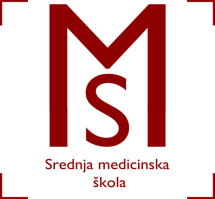 Slavonski BrodV. Jagića 3ARASPORED  VJEŽBI U KABINETIMA I ZDRAVSTVENIM USTANOVAMA ZA                                                        2.B RAZRED FIZIOTERAPEUTSKI TEHNIČAR/TEHNIČARKAŠkolska godina 2019./2020.NASTAVNI TJEDANPREDMETGRUPARADILIŠTERADNO VRIJEME9.4.11.- 8.11.Masaža3.Školski kabinetPon. 7.10-8.459.4.11.- 8.11.Masaža1.Školski kabinetPon. 8.50-10.259.4.11.- 8.11.Masaža2.Školski kabinetPon. 10.40-12.159.4.11.- 8.11.Osnove kineziologije3.Školski kabinetPon.8.50-9.359.4.11.- 8.11.Osnove kineziologije2.Školski kabinetPon. 9.40-10.259.4.11.- 8.11.Osnove kineziologije1.Školski kabinetPon. 10.40-11.159.4.11.- 8.11.Fizikalna terapija3.Školski kabinetPon. 9.40-12.15